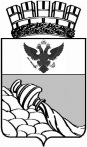 АДМИНИСТРАЦИЯ ГОРОДСКОГО ОКРУГА ГОРОД ВОРОНЕЖПОСТАНОВЛЕНИЕот_12 апреля 2017 г._№_212_г. ВоронежО внесении изменений в постановление администрации городского округа город Воронеж от 30.07.2012 № 618В целях приведения нормативных правовых актов администрации городского округа город Воронеж в соответствие действующему законодательству администрация городского округа   город  Воронеж   п о с т а н о в л я е т:внести в постановление  администрации городского округа город Воронеж от 30.07.2012 № 618 «Об утверждении Административного регламента администрации городского округа город Воронеж по предоставлению муниципальной услуги «Прием заявлений, постановка на учет и зачисление детей в образовательные учреждения, реализующие основную общеобразовательную программу дошкольного образования (детские сады)» следующие изменения:утвердить прилагаемые изменения в Административный регламент администрации городского округа город Воронеж по предоставлению муниципальной услуги «Прием заявлений, постановка на учет и зачисление детей в образовательные учреждения, реализующие основную общеобразовательную программу дошкольного образования (детские сады)».ИЗМЕНЕНИЯВ АДМИНИСТРАТИВНЫЙ РЕГЛАМЕНТ АДМИНИСТРАЦИИ ГОРОДСКОГО ОКРУГА ГОРОД ВОРОНЕЖ ПО ПРЕДОСТАВЛЕНИЮ МУНИЦИПАЛЬНОЙ УСЛУГИ «ПРИЕМ ЗАЯВЛЕНИЙ, ПОСТАНОВКА НА УЧЕТ И ЗАЧИСЛЕНИЕ ДЕТЕЙ В ОБРАЗОВАТЕЛЬНЫЕ УЧРЕЖДЕНИЯ, РЕАЛИЗУЮЩИЕ ОСНОВНУЮ ОБЩЕОБРАЗОВАТЕЛЬНУЮ ПРОГРАММУ ДОШКОЛЬНОГО ОБРАЗОВАНИЯ (ДЕТСКИЕ САДЫ)»1. В подразделе 1.3 «Требования к порядку информирования о предоставлении муниципальной услуги» раздела 1 «Общие положения» Административного регламента администрации городского округа город Воронеж по предоставлению муниципальной услуги «Прием заявлений, постановка на учет и зачисление детей в образовательные учреждения, реализующие основную общеобразовательную программу дошкольного образования (детские сады)» (далее – Административный регламент):1.1. Пункт 1.3.2 изложить в следующей редакции:«1.3.2. Сведения о месте нахождения, графике (режиме) работы, контактных телефонах (телефонах для справок и консультаций), интернет-адресах, адресах электронной почты администрации городского округа город Воронеж, управления, комиссий, ДОО, МФЦ приводятся в приложении № 1 к настоящему Административному регламенту и размещаются на:- официальном сайте администрации городского округа город Воронеж в сети Интернет (www.voronezh-city.ru);- официальном сайте управления в сети Интернет (www.edu-vrn.ru); - официальном сайте правительства Воронежской области в сети Интернет в информационной системе Воронежской области «Портал государственных и муниципальных услуг Воронежской области» (pgu.govvrn.ru) (далее – Портал государственных и муниципальных услуг Воронежской области);- Едином портале государственных и муниципальных услуг (функций) в сети Интернет (www.gosuslugi.ru);- официальном сайте МФЦ (www.mydocuments36.ru);- информационных стендах комиссий и ДОО;- информационных стендах в МФЦ.».1.2. Пункт 1.3.3 изложить в следующей редакции:«1.3.3. Способы получения информации о месте нахождения и графиках работы органов и организаций, обращение в которые необходимо для получения муниципальной услуги:- непосредственно в администрации городского округа город Воронеж, управлении, отделах образования районов городского округа город Воронеж управления, комиссиях, ДОО, МФЦ;- с использованием средств телефонной связи,  почтовой связи и средств сети Интернет.».1.3. Абзацы  третий, четвертый, пятый, шестой  пункта 1.3.4 изложить в следующей редакции:«На информационных стендах в местах предоставления муниципальной услуги, а также на официальных сайтах администрации городского округа город Воронеж, управления, МФЦ, на Портале государственных и муниципальных услуг Воронежской области, на Едином портале государственных и муниципальных услуг (функций) размещается также следующая информация:- текст настоящего Административного регламента;- тексты нормативных правовых актов, регулирующих предоставление муниципальной услуги, выдержки из них;- формы, образцы заявлений, иных документов.».1.4. Пункт 1.3.7 изложить в следующей редакции:«1.3.7.  В любое время с момента приема документов, необходимых для постановки на учет детей, нуждающихся в определении в ДОО, заявитель имеет право на получение сведений о прохождении административных процедур предоставления муниципальной услуги с использованием телефонной связи, почтовой связи, средств сети Интернет  (в данной части предоставления муниципальной услуги), а также при личном контакте со специалистами.При ответах на телефонные звонки и устные обращения специалисты подробно и в вежливой (корректной) форме информируют обратившихся по интересующим их вопросам. Ответ на телефонный звонок должен начинаться с информации о наименовании органа (учреждения), в который позвонил гражданин, фамилии, имени, отчестве, занимаемой должности специалиста, принявшего телефонный звонок.При отсутствии у специалиста, принявшего звонок, возможности самостоятельно ответить на поставленные вопросы телефонный звонок должен быть переадресован (переведен) другому специалисту или же обратившемуся гражданину должен быть сообщен телефонный номер, по которому можно получить необходимую информацию.Информирование при личном общении проводится ежедневно (кроме выходных и праздничных дней) в соответствии с режимом работы управления, комиссий. При устном информировании специалист, ответственный за информирование граждан и организаций, подробно и в вежливой форме информирует заявителя по интересующим вопросам.При информировании по письменным обращениям ответ на обращение направляется почтой в адрес заявителя либо по адресу электронной почты в срок, не превышающий пяти рабочих дней с момента регистрации письменного обращения.При подаче заявления в электронной форме сведения о ходе предоставления муниципальной услуги заявитель получает в формате текстовых сообщений с использованием сервисов Единого портала государственных и муниципальных услуг (функций) и (или) Портала государственных и муниципальных услуг Воронежской области.».2.  В разделе 2 «Стандарт предоставления муниципальной услуги» Административного регламента:2.1. Пункт 2.2.2 подраздела 2.2 «Наименование органа, предоставляющего муниципальную услугу» изложить в следующей редакции:«2.2.2. При предоставлении муниципальной услуги в целях  получения документов, необходимых для постановки на учет детей, нуждающихся в определении в  ДОО, осуществляется межведомственное взаимодействие с органами Министерства внутренних дел Российской Федерации, Министерства обороны Российской Федерации, Министерства Российской Федерации по делам гражданской обороны, чрезвычайным ситуациям и ликвидации последствий стихийных бедствий, Федеральной службой безопасности Российской Федерации, Федеральной службой исполнения наказаний, Федеральной службой охраны Российской Федерации, Федеральной таможенной службой.».2.2.  Подраздел 2.4 «Сроки предоставления  муниципальной услуги» изложить в следующей редакции:«2.4. Сроки предоставления муниципальной услугиСрок предоставления муниципальной услуги в части приема заявлений и постановки на учет детей, нуждающихся в определении в ДОО, –  в течение дня обращения заявителя в комиссию, в МФЦ – в течение трех рабочих дней с момента регистрации заявления в МФЦ.В случае необходимости осуществления запроса в рамках межведомственного информационного взаимодействия с целью получения сведений, находящихся в распоряжении государственных органов, органов местного самоуправления и иных органов, участвующих в предоставлении  муниципальной услуги, срок предоставления муниципальной услуги в части приема заявлений и постановки на учет детей, нуждающихся в определении в ДОО, увеличивается до двадцати  рабочих дней.При поступлении заявления и прилагаемых к нему документов в электронной форме в выходные (праздничные) дни регистрация производится на следующий рабочий день.Срок предоставления муниципальной услуги в части истребования сведений, указанных в пункте 2.6.2 настоящего Административного регламента, в рамках межведомственного взаимодействия – не более семнадцати рабочих дней. Срок комплектования ДОО впервые поступающими воспитанниками:- во вновь комплектуемые группы – ежегодно с 10 июня по 31 августа;- в случае доукомплектования ДОО при наличии свободных мест –  в течение календарного года.По личному заявлению заявителя предоставление муниципальной услуги может быть приостановлено.Срок исправления опечаток и технических ошибок, допущенных при оформлении документов, не должен превышать трех рабочих дней с момента обнаружения ошибки (опечатки) или получения от любого заинтересованного лица в письменной форме заявления об ошибке (опечатке) в записях.».2.3. Подраздел 2.5 «Правовые основания предоставления муниципальной услуги» после абзаца шестого дополнить новым абзацем следующего содержания:«распоряжением  Правительства Российской Федерации от 01.11.2016  №  2326-р  «Об утверждении перечня документов и сведений, находящихся в распоряжении отдельных федеральных органов исполнительной власти и необходимых для предоставления государственных и муниципальных услуг исполнительным органам государственной власти субъектов Российской Федерации и органам местного самоуправления» (опубликовано: официальный интернет-портал правовой информации http://www.pravo.gov.ru, 07.11.2016, «Собрание законодательства РФ», 14.11.2016, № 46, ст. 6497, «Российская газета», № 259, 16.11.2016);».2.4.  В  абзаце четвертом пункта 2.6.1 подраздела 2.6 «Исчерпывающий перечень документов, необходимых  в  соответствии с законодательными или иными нормативными правовыми актами для предоставления муниципальной услуги» слова «Образец заявления приведен» заменить словами «Форма заявления приведена».2.5.       Абзац         четырнадцатый        пункта     2.6.1            подраздела  2.6    «Исчерпывающий перечень документов, необходимых  в  соответствии с законодательными или иными нормативными правовыми актами для предоставления муниципальной услуги» изложить в следующей редакции:«-  документы, подтверждающие право заявителя на внесение записи о ребенке в  журнал учета детей, нуждающихся в определении в ДОО на льготных основаниях (в первоочередном или внеочередном порядке),  или подтверждающие право заявителя на получение содействия в устройстве детей в ДОО, представляемые заявителем, в  соответствии с разделом 1 перечня, определенного приложением № 3 к настоящему Административному регламенту.».2.6.     В    абзаце      двадцать       первом    пункта    2.6.1  подраздела 2.6 «Исчерпывающий перечень документов, необходимых  в  соответствии с законодательными или иными нормативными правовыми актами для предоставления муниципальной услуги» слова «информационно-технологической и коммуникационной инфраструктуры, в том числе» исключить.2.7. Пункт 2.6.2 подраздела 2.6 «Исчерпывающий перечень документов, необходимых  в  соответствии с законодательными или иными нормативными правовыми актами для предоставления муниципальной услуги» изложить в следующей редакции:«2.6.2. Исчерпывающий  перечень документов, необходимых в соответствии с нормативными правовыми актами для предоставления муниципальной услуги, которые находятся в распоряжении государственных органов, органов местного самоуправления и иных органов, участвующих в предоставлении государственных и муниципальных услуг:- сведения, подтверждающие право заявителя на внесение записи о ребенке в журнал учета детей, нуждающихся в определении в ДОО на льготных основаниях (в первоочередном или внеочередном порядке), получаемые в рамках осуществления межведомственного взаимодействия, в соответствии с разделом 2 перечня, определенного приложением № 3 к настоящему Административному регламенту.Заявитель вправе представить указанные документы самостоятельно.Непредставление заявителем указанных документов не является основанием для отказа заявителю в предоставлении услуги.Запрещается требовать от заявителя:- представления документов и информации или осуществления действий, представление или осуществление которых не предусмотрено нормативными правовыми актами, регулирующими отношения, возникающие в связи с предоставлением муниципальной услуги;- представления документов и информации, которые в соответствии с нормативными правовыми актами Российской Федерации, нормативными правовыми актами субъектов Российской Федерации и муниципальными правовыми актами находятся в распоряжении органов, предоставляющих муниципальную услугу, иных государственных органов, органов местного самоуправления либо подведомственных  государственным органам или органам местного самоуправления организаций, участвующих в предоставлении государственных и муниципальных услуг, за исключением документов,   указанных   в  ч. 6   ст. 7    Федерального закона от 27.07.2010 № 210-ФЗ «Об организации предоставления государственных и муниципальных услуг».».2.8. Абзац  второй подраздела 2.7 «Исчерпывающий перечень оснований для отказа в приеме документов, необходимых для предоставления муниципальной услуги» признать утратившим силу.2.9. В абзаце втором подраздела 2.8 «Исчерпывающий перечень оснований для отказа в предоставлении муниципальной услуги» слова «(посредством почтового отправления и в электронном виде)» исключить.2.10.  Пункт 2.13.3 подраздела 2.13 «Иные требования, в том числе учитывающие особенности предоставления муниципальной услуги в многофункциональных центрах и особенности предоставления муниципальной услуги в электронной форме» изложить в следующей редакции:«2.13.3. Заявителям обеспечивается возможность копирования формы заявления, необходимого для получения муниципальной услуги, на официальном сайте администрации городского округа город Воронеж в сети Интернет, на Едином портале государственных и муниципальных услуг (функций) и Портале государственных и муниципальных услуг Воронежской области.».2.11. Пункт 2.13.4 подраздела 2.13 «Иные требования, в том числе учитывающие особенности предоставления муниципальной услуги в многофункциональных центрах и особенности предоставления муниципальной услуги в электронной форме» изложить в следующей редакции:«2.13.4. Заявитель в целях получения муниципальной услуги может подать заявление и необходимые документы в электронном виде посредством Единого портала государственных и муниципальных услуг (функций) и (или) Портала государственных и муниципальных услуг Воронежской области.».3. В разделе 3 «Состав, последовательность и сроки выполнения административных процедур, требования к порядку их выполнения, в том числе особенности выполнения административных процедур в электронной форме, а также в многофункциональных центрах предоставления государственных и муниципальных услуг» Административного регламента:3.1. Абзац второй пункта 3.1.1 подраздела 3.1 «Исчерпывающий перечень административных процедур» дополнить словами «,  истребование   сведений, указанных в пункте 2.6.2 настоящего Административного регламента, в рамках межведомственного взаимодействия».3.2. Название подраздела 3.2 «Прием заявления и комплекта документов, регистрация ребенка в журнале учета детей, нуждающихся в определении в ДОО, внесение данных о ребенке в АИС «Комплектование»  изложить в следующей редакции:«3.2. Прием заявления и комплекта документов, регистрация ребенка в журнале учета детей, нуждающихся в определении в ДОО, внесение данных о ребенке в АИС «Комплектование»,  истребование   сведений, указанных в пункте 2.6.2 настоящего Административного регламента, в рамках межведомственного взаимодействия». 3.3.  В абзаце первом пункта 3.2.1 подраздела 3.2 «Прием заявления и комплекта документов, регистрация ребенка в журнале учета детей, нуждающихся в определении в ДОО, внесение данных о ребенке в АИС «Комплектование»  слова «с описью вложения и уведомлением о вручении» и «информационно-технологической и коммуникационной инфраструктуры, в том числе» исключить.3.4. Пункт 3.2.2 подраздела 3.2 «Прием заявления и комплекта документов, регистрация ребенка в журнале учета детей, нуждающихся в определении в ДОО, внесение данных о ребенке в АИС «Комплектование»  изложить в следующей редакции:«3.2.2. В случае направления заявителем заявления посредством почтового отправления к нему прилагаются копии документов, удостоверенные в установленном законом порядке; подлинники документов не направляются. В случае отсутствия оснований, указанных в п. 2.7 настоящего Административного регламента, специалист, ответственный за прием документов, регистрирует заявление с прилагаемым комплектом документов.В случае наличия оснований, указанных в п. 2.7 настоящего Административного регламента, специалист, ответственный за прием документов, направляет заявителю уведомление об отказе в  приеме заявления и документов, необходимых для предоставления муниципальной услуги,  с указанием причины отказа, возвращает документы. Срок возврата документов – три рабочих дня с момента регистрации поступившего заявления.При поступлении заявления и комплекта документов в электронном виде документы распечатываются на бумажном носителе, и в дальнейшем работа с ними ведется в установленном порядке.Получение заявления и прилагаемых к нему документов подтверждается путем направления заявителю уведомления (в виде текстового сообщения), содержащего входящий регистрационный номер заявления, дату регистрации заявления и прилагаемых к нему документов, а также перечень наименований файлов, представленных в форме электронных документов, с указанием их объема.Уведомление о получении заявления в форме электронного документа направляется заявителю не позднее рабочего дня, следующего за днем поступления заявления в управление, с использованием сервисов Единого портала государственных и муниципальных услуг (функций) и (или) Портала государственных и муниципальных услуг Воронежской области.При наличии оснований, указанных в п. 2.7 настоящего Административного регламента, специалист, ответственный за прием документов, направляет заявителю уведомление об отказе в приеме заявления и документов, необходимых для предоставления муниципальной услуги, с указанием причины отказа в форме текстового сообщения с использованием сервисов Единого портала государственных и муниципальных услуг (функций) и (или) Портала государственных и муниципальных услуг Воронежской области. Срок направления уведомления об отказе в приеме документов – не позднее рабочего дня, следующего за днем поступления заявления в управление.».3.5.  Абзац      третий      подпункта    3.2.4.2  пункта 3.2.4 подраздела 3.2 «Прием заявления и комплекта документов, регистрация ребенка в журнале учета детей, нуждающихся в определении в ДОО, внесение данных о ребенке в АИС «Комплектование»  изложить в следующей редакции:«- выдает (направляет) заявителю справку (уведомление) о регистрации ребенка в журнале учета детей, нуждающихся в определении в ДОО, и АИС «Комплектование» по форме согласно приложению № 5 к настоящему Административному регламенту.».3.6.  Абзац   четвертый     подпункта  3.2.4.2  пункта 3.2.4 подраздела 3.2 «Прием заявления и комплекта документов, регистрация ребенка в журнале учета детей, нуждающихся в определении в ДОО, внесение данных о ребенке в АИС «Комплектование»  признать утратившим силу.3.7. Пункт 3.2.4 подраздела 3.2 «Прием заявления и комплекта документов, регистрация ребенка в журнале учета детей, нуждающихся в определении в ДОО, внесение данных о ребенке в АИС «Комплектование» дополнить подпунктами 3.2.4.3 и 3.2.4.4 следующего содержания:«3.2.4.3. В случае  обращения заявителя, имеющего право на постановку на учет детей, нуждающихся в определении в ДОО, на льготных основаниях  и не представившего сведения, указанные в разделе 2 приложения № 3 к настоящему Административному регламенту, осуществляет запрос в соответствующий орган власти на получение указанных сведений в рамках межведомственного взаимодействия.На основании  полученных сведений заполняет справку (уведомление) о регистрации ребенка в журнале учета детей, нуждающихся в определении в ДОО, и АИС «Комплектование» по форме согласно приложению № 5 к настоящему Административному регламенту.3.2.4.4.  Справка (уведомление)  о регистрации ребенка в журнале учета детей, нуждающихся в определении в ДОО, и АИС «Комплектование»  может быть выдана (направлена) заявителю:- лично непосредственно по месту подачи заявления;- почтовым отправлением;- в электронном виде в личный кабинет заявителя на Едином портале государственных и муниципальных услуг (функций) и (или) Портале государственных и муниципальных услуг Воронежской области.».3.8. Пункт 3.2.6 подраздела 3.2 «Прием заявления и комплекта документов, регистрация ребенка в журнале учета детей, нуждающихся в определении в ДОО, внесение данных о ребенке в АИС «Комплектование» изложить в следующей редакции:«3.2.6. При наличии оснований, указанных в п. 2.8 настоящего Административного регламента, специалист, ответственный за предоставление услуги, выдает (направляет) заявителю уведомление об отказе в постановке на учет детей, нуждающихся в определении в ДОО, по форме согласно приложению № 6 к настоящему Административному регламенту.Уведомление об отказе в постановке на учет детей, нуждающихся в определении в ДОО, может быть выдано (направлено) заявителю:- лично непосредственно по месту подачи заявления;- почтовым отправлением;- в электронном виде в личный кабинет заявителя на Едином портале государственных и муниципальных услуг (функций) и (или) Портале государственных и муниципальных услуг Воронежской области.».3.9. Пункт 3.2.8 подраздела 3.2 «Прием заявления и комплекта документов, регистрация ребенка в журнале учета детей, нуждающихся в определении в ДОО, внесение данных о ребенке в АИС «Комплектование» дополнить абзацем следующего содержания:«-  при обращении заявителя, имеющего право на постановку на учет детей, нуждающихся в определении в ДОО, на льготных основаниях  и не представившего   в  комиссию сведения, указанные в разделе 2 приложения № 3 к настоящему Административному регламенту, – не более двадцати рабочих дней со дня обращения заявителя в комиссию.».3.10. В пункте 3.3.3 подраздела 3.3 «Комплектование ДОО на очередной учебный год» слова «вновь поступающими» заменить словами «впервые поступающими».	3.11. Абзац первый пункта 3.4.1 подраздела 3.4 «Подача заявителем заявления и иных документов, необходимых для предоставления муниципальной услуги в части приема заявлений и постановки на учет детей, нуждающихся в определении в ДОО, и прием таких заявлений и документов в электронной форме» изложить в следующей редакции:«Подача заявителем заявления и иных документов, необходимых для предоставления муниципальной услуги в части приема заявлений и постановки на учет детей, нуждающихся в определении в ДОО, в электронной форме  предусмотрена посредством Единого портала государственных и муниципальных услуг (функций) и (или) Портала государственных и муниципальных услуг Воронежской области.».3.12.  Абзац первый пункта 3.4.2 подраздела 3.4 «Подача заявителем заявления и иных документов, необходимых для предоставления муниципальной услуги в части приема заявлений и постановки на учет детей, нуждающихся в определении в ДОО, и прием таких заявлений и документов в электронной форме» изложить в следующей редакции:«Заявитель вправе получить сведения о ходе предоставления муниципальной услуги в части приема заявлений и постановки на учет детей, нуждающихся в определении в ДОО, в электронной форме с использованием сервисов Единого портала государственных и муниципальных услуг (функций) и (или) Портала государственных и муниципальных услуг Воронежской области.».3.13. Подраздел 3.5 «Взаимодействие ДОО с иными органами государственной власти, органами местного самоуправления и организациями, участвующими в предоставлении муниципальных услуг в электронной форме» изложить в следующей редакции:«3.5. Взаимодействие комиссий с иными органами государственной власти, органами местного самоуправления и организациями, участвующими в предоставлении муниципальных услуг в электронной форме	При предоставлении муниципальной услуги в части приема заявлений и постановки на учет детей, нуждающихся в определении в ДОО, предусмотрено межведомственное взаимодействие с органами МВД России, Минобороны России, ФСБ России, ФСИН России, ФТС России в электронном виде.».4. Абзац второй пункта 5.4 раздела 5 «Досудебный (внесудебный) порядок обжалования решений и действий (бездействия) органа, предоставляющего муниципальную услугу, а также должностных лиц, муниципальных служащих» Административного регламента изложить в следующей редакции:«Жалоба может быть направлена по почте, через МФЦ, с использованием информационно-телекоммуникационной сети «Интернет», в том числе официального сайта администрации городского округа город Воронеж, Единого портала государственных и муниципальных услуг (функций) либо Портала государственных и муниципальных услуг Воронежской области, а также может быть принята при личном приеме заявителя.».5. В приложении  № 1 к Административному регламенту:5.1. Пункт  2 изложить в следующей редакции:«2. Место нахождения управления образования и молодежной политики  администрации городского округа город Воронеж (далее – управление): 394036, г. Воронеж, ул. Комиссаржевской, д. 14а.График работы управления:понедельник – четверг:  09.00 – 18.00;пятница:		 		  09.00 – 16.45;перерыв: 			  13.00 – 13.45.Телефоны  для справок:  (473) 228-32-19, (473) 228-32-28. Факс: (473) 228-39-23.  Официальный сайт управления в сети Интернет: www.edu-vrn.ru.Адрес электронной почты управления: edu@cityhall.voronezh-city.ru.».5.2. Пункт 4 изложить в следующей редакции:«4. Районные комиссии по комплектованию образовательных учреждений, реализующих основную общеобразовательную программу дошкольного образования:                                           ».	5.3. Пункт 5 изложить в следующей редакции:«5. Информация об  образовательных учреждениях городского округа город Воронеж, реализующих основную общеобразовательную программу дошкольного образования:  ».6. Приложение № 3 к Административному регламенту изложить в следующей редакции:                                                                           «Приложение № 3к Административному регламентуПеречень документов (сведений), подтверждающих право заявителей на внесение записи о ребенке в журнал учета детей, нуждающихся в определении в образовательные учреждения, реализующие основную общеобразовательную программу дошкольного образования, на льготных основаниях (в первоочередном или внеочередном порядке), предоставляемых заявителем или получаемых в рамках межведомственного взаимодействия». 7. Приложение № 4 к Административному регламенту изложить в следующей редакции:                                                                                                                                             «Приложение № 4           к Административному регламентуБЛОК-СХЕМА».Руководитель управления образованияи молодежной  политики администрациигородского округа город Воронеж                                                Л.А. Кулакова          Главагородского округа  город ВоронежА.В. ГусевУТВЕРЖДЕНЫпостановлением администрациигородского округа город Воронежот  12.04.2017 № 212№п/пНаименование комиссииЮридический адрес (место нахождения)Время работыСправочные телефоныАдрес электронной почты1Комиссия по комплектованию ДОО Железнодорожного района394021,г. Воронеж,ул. Грибоедова, д. 5Понедельник, среда:14.00 – 19.00Председатель комиссии:(473) 228-38-52Члены комиссии:(473) 222-94-04lakadanceva@cityhall.voronezh-city.ruiyulogunov@cityhall.voronezh-city.ru2Комиссия по комплектованию ДОО Коминтерновского района394026,г. Воронеж,Московский пр-кт, д. 19аПонедельник, среда:14.00 – 19.00Председатель комиссии:(473) 228-31-41Члены комиссии:(473) 228-31-45ipbodrenko@ cityhall.voronezh-city.ruiideryabina@cityhall.voronezh-city.ru3Комиссия по комплектованию ДОО Левобережного района394033,г. Воронеж,Ленинский пр-кт,д. 93Понедельник, среда:14.00 – 19.00Председатель комиссии:(473) 249-51-31Члены комиссии:(473) 254-78-72mnprosvetova@cityhall.voronezh-city.rusapuxonina@ cityhall.voronezh-city.ru4Комиссия по комплектованию ДОО Ленинского района394018,г. Воронеж,ул. Куколкина,д. 21аПонедельник, среда:14.00 – 19.00Председатель комиссии:(473) 228-35-32Члены комиссии:(473) 228-32-89lnpuzakova@ cityhall.voronezh-city.rulbglazkova@ cityhall.voronezh-city.ru5Комиссия по комплектованию ДОО Советского района394051,г. Воронеж,ул. Домостроителей, д. 30Понедельник, среда:14.00 – 19.00Председатель комиссии:(473) 228-38-41Члены комиссии:(473) 228-38-94sgalesina@ cityhall.voronezh-city.rueyukrasnoborodko@cityhall.voronezh-city.ru6Комиссия по комплектованию ДОО Центрального района394036,г. Воронеж,ул. Никитинская,д.  8Понедельник, среда:14.00 – 19.00Председатель комиссии:(473) 228-32-04Члены комиссии:(473) 228-31-75siprasolova@ cityhall.voronezh-city.ruentihkonova@ cityhall.voronezh-city.ru№ п/пНаименование учрежденияФ.И.О.руководителяЮридический адрес (место нахождения)ТелефонАдрес электронной почтыАдрес сайтаЖелезнодорожный районЖелезнодорожный районЖелезнодорожный районЖелезнодорожный районЖелезнодорожный районЖелезнодорожный районЖелезнодорожный район1МБДОУ«Детский сад компенсирующего вида№ 4»Проволукина Наталья Юрьевна394042,г. Воронеж,ул. Остужева, д. 14(473) 222-97-32sadik4.voronezh@yandex.ruds4vrn.ru2МБДОУ«Детский сад комбинированного вида№ 11»Данилова Елена Анатольевна394080,г. Воронеж,ул. Заповедная,  д. 8(473) 259-42-60sad11.danilova@yandex.rusad11vrn.ru3МБДОУ«Детский сад № 19»Полесская Елена Валентиновна394011,г. Воронеж,ул. Сосновая, д. 26д(473) 227-48-50mdou19.vrn@mail.ruds19vrn.ru4МБДОУ«Детский сад № 26»Попова Алевтина Петровна394094,г. Воронеж,
ул. Пятилетка, д. 34(473) 221-69-18ds26-repnoe@mail.ruds26-repnoe.ru5МБДОУ«Детский сад № 43»Иванова Анжелика Геннадиевна394063,г. Воронеж,ул. Переверткина, д. 50(473) 223-37-13detsck.43@yandex.ru6МБДОУ«Детский сад № 57»Сакулина Анна Юрьевна394010,г. Воронеж,ул. Артамонова,д. 30, д. 32, д. 34(473) 221-33-61detsadik57@mail.rusad57vrn.ru7МБДОУ«ЦРР – детский сад № 66»ПереславцеваЛюдмила Васильевна394063,г. Воронеж,ул. Остужева, д. 9(473) 226-18-95sad66@bk.ruds66vrn.ru8МБДОУ«Детский сад № 69»Попова Людмила Сергеевна394050,г. Воронеж,ул. Попова, д. 2(473) 227-05-15mdou69.vrn@yandex.rudetsad69.vrn.ru9МБДОУ«Детский сад общеразвивающего вида № 78»Степанова Мариана Михайловна394021,г. Воронеж,ул. Минская, д. 43/2(473) 296-20-52(473) 296-20-53det.sad78@mail.rudetsad78vrn.ru10МБДОУ«ЦРР – детский сад № 96»Волгина Оксана Васильевна394063,г. Воронеж,Ленинский пр-кт,д. 175(473) 223-79-34mdou96@bk.ru96sad.ru11МБДОУ«ЦРР – детский сад № 99»Паневина Светлана Юрьевна394002,г. Воронеж,пер. Павловский, д. 58(473) 248-96-36(473) 248-96-50mbdou99@yandex.ruds-99.ru12МБДОУ«ЦРР – детский сад  № 104»Стукалова Людмила Викторовна394063,г. Воронеж,Ленинский пр-кт, д. 191(473) 223-62-40detskiysad104@rambler.ruдетскийсад104.рф13МБДОУ«ЦРР – детский сад № 120»Пузакова Лариса Михайловна394042,г. Воронеж,ул. Остужева, д. 38(473) 226-66-79dc120@mail.rudetsad120vrn.ru14МБДОУ«ЦРР – детский сад № 121»Русанова Надежда Владимировна394042,г. Воронеж,Ленинский пр-кт, д. 140(473) 226-34-41 detsad121@mail.rudetsad121vrn.ru15МБДОУ«Детский сад общеразвивающего вида № 125»Степанова Ольга Александровна394063,г. Воронеж,ул. 25 Января, д. 44(473) 223-11-13d-s125@yandex.rudetsad125-vrn.ru16МБДОУ«ЦРР – детский сад № 128»Меркулова Инга Германовна394063,г. Воронеж,Ленинский пр-кт, д. 177а(473) 224-07-71(473) 223-95-73byx_mdoy_128@mail.rumdou128.ucoz.ru17МБДОУ«ЦРР – детский сад № 131»Бурцева Тамара Александровна394042,г. Воронеж,ул. Минская, д. 33(473) 223-54-75detsad131@inbox.rudetsad131vrn.ru18МБДОУ«Детский сад общеразвивающего вида № 148»Чекунова Наталья Владимировна394011,г. Воронеж,ул. Речная, д. 7(473) 227-48-79mdou148@gmail.comdetsad148vrn.ru19МБДОУ«ЦРР – детский сад № 176»Толмачева Татьяна Евгеньевна394063,г. Воронеж,ул. 25 Января, д. 42а(473) 223-58-76mbdou.vrn176@gmail.comds176vrn.ru20МБДОУ«Детский сад общеразвивающего вида № 177»Фактор Светлана Сергеевна 394050,г. Воронеж,ул. Сельская, д. 2с(473) 296-79-01detsad177vrn@mail.rudetsad177.ru21МБДОУ«ЦРР – детский сад  № 191»Осьминина Марина Викторовна394042,г. Воронеж,пер. Серафимовича, д. 4(473) 239-41-96detsad191@bk.rudetsad-191.ru22МБОУгимназия № 9(структурное подразделение –  детский сад)Черкасова Ирина Викторовна394042,г. Воронеж,ул. Остужева, д. 26(473) 223-19-86 (473) 226-64-39gimn_9@mail.ru9gimn.tw1.ru23МБОУлицей № 3(структурное подразделение – детский сад)Канин Леонид Иванович394063,г. Воронеж,ул. Переверткина д. 19(473) 226-57-46 (473) 223-46-13tll@licey3.comlicey3-vrn.ru24МБОУ«Лицей № 9»(структурное подразделение – детский сад)Щербинина Татьяна Николаевна394044,г. Воронеж,ул. Деповская,  д. 2,ул. Южная, д. 19(473) 244-24-74 (473) 265-51-49(473) 265 -70-41liceum9ds@inbox.rusad10vrn.ru25МБОУ«СОШ № 24 имени В.Г. Столля»(структурное подразделение – детский сад)Артеменко Константин Петрович394080,г. Воронеж,ул. Генерала Лохматикова, д. 43(473) 259-48-62 (473) 259-44-10 (473) 259-44-64sad.24shkola@gmail.comshkola24-vrn.ruКоминтерновский районКоминтерновский районКоминтерновский районКоминтерновский районКоминтерновский районКоминтерновский районКоминтерновский район1МБДОУ«Детский сад № 15»ГлебоваСветлана Викторовна394026,г. Воронеж,пр-кт Труда, д. 31(473) 246-33-47mdou-15voron@mail.rudetsad15vrn.ru2МБДОУ«Детский сад комбинированного вида№ 29»НедорезоваОльга Владимировна394019,г. Воронеж,ул. Торпедо, д. 31а, д.  34а(473) 269-43-85(473) 276-13-83mbdou29.ov@mail.ruds29vrn.ru3МБДОУ«Детский сад общеразвивающего вида № 39»Ситникова Нина Вячеславовна394019,г. Воронеж,ул. Машиностроителей, д. 25а(473) 276-13-53detsadik39@mail.rudetsad39.vrn.ru4МБДОУ«Детский сад № 40»Гусарова СветланаИвановна394061,г. Воронеж,пр-кт Труда, д. 19(473) 278-46-65mdoy40vrn@rambler.rudetsad40-vrn.ru5МБДОУ«Детский сад общеразвивающего вида № 47»Глазкова Наталия Викторовна394026,г. Воронеж,ул. Варейкиса, д. 57(473) 221-00-2447vrn@mail.rudetsad47vrn.ru6МБДОУ«Детский сад № 51»Беляева Людмила Владимировна394019,г. Воронеж,ул. Жемчужная, д. 3, ул. 9 Января, д. 246(473) 234-75-22rusich-detsad51@yandex.rurusich-detsad51.ru7МБДОУ«Детский сад № 59»Рязанцева Людмила Михайловна394024,г. Воронеж,ул. 45 стрелковой дивизии, д. 26(473) 237-28-59mdsad@mail.rumdsad59.ru8МБДОУ«Детский сад общеразвивающеговида № 60»Салохина Галина Ивановна394049,г. Воронеж,пер. Автогенный,д. 19а(473) 246-29-39avtogennyi@mail.rudetsad60-vrn.ru9МБДОУ«Детский сад общеразвивающего вида № 62»Стародубцева Мария Николаевна394016,г. Воронеж,ул. Солнечная, д. 30, д. 32(473) 246-28-51(473) 246-30-20mdou-62voron@mail.rudetsad-62.ru10МБДОУ«Детский сад общеразвивающего вида № 64»Шпакова Татьяна Владимировна394019,г. Воронеж,ул. Торпедо, д. 37а(473) 276-13-37vrnmdou64@yandex.rudetsad64vrn.ru11МБДОУ«Детский сад общеразвивающего вида №  93»Вобленко Елена Александровна394016,г. Воронеж,ул. Донская, д. 73,пр-д  Ясный, д. 12(473) 241-76-44(473) 241-22-55ds93sport@mail.rudetsad93vrn.ru12МБДОУ«Детский сад общеразвивающего вида № 102»Данилова Наталья Николаевна394068,г. Воронеж,ул. Беговая, д. 2а(473) 279-98-95ds102mail@yandex.rudetsad-102.ru13МБДОУ«Детский сад  общеразвивающего вида № 105»Михайлова Ольга Александровна394068,г. Воронеж,ул. Хользунова, д. 27(473) 234-10-90(473) 234-17-61mdoudc105@yandex.rudetsad105.ru14МБДОУ«Детский сад № 107»Кошелева Ольга Вячеславна394019,г. Воронеж,ул. 9 Января, д. 122(473) 276-26-11detsad107@bk.rudetsad-107.ru15МБДОУ«Детский сад общеразвивающего вида № 110»Иванова Ирина Викторовна394019,г. Воронеж,ул. Торпедо,  д. 13(473) 276-01-80mdou_110@list.rudetsad110-vrn.ru16МБДОУ«ЦРР – детский сад № 111»Панкова Любовь Ивановна394088,г. Воронеж,ул. Генерала Лизюкова, д. 97а(473) 266-44-44prg-1@mail.rudetsad-111.ru17МБДОУ«Детский сад общеразвивающего вида № 118»Ванясова Ольга Васильевна394077,г. Воронеж,ул. Владимира Невского, д. 75а(473) 273-74-99mbdou118@yandex.rudetsad118vrn.ru18МБДОУ«Детский сад общеразвивающего вида № 135»Пустовалова Анжела Александровна394053,г. Воронеж,ул. 60 Армии, д. 13(473) 264-77-30mbdou-135voron@mail.rudetsad135vrn.ru19МБДОУ«ЦРР – детский сад № 138»Маслова Ирина Викторовна394053,г. Воронеж,ул. Генерала Лизюкова, д. 41(473) 273-97-40mdou_138@mail.rumbdou138.ru20МБДОУ «Детский сад общеразвивающего вида № 141»Сидорова Марина Владимировна394068,г. Воронеж, 
ул. Шишкова, д. 59(473) 234-18-18mdou141@mail.ru mbdou141.ru21МБДОУ«Детский сад общеразвивающего вида № 144»Новицкая Светлана Федоровна394077,г. Воронеж,б-р Победы, д. 11(473) 266-28-18detskysad_144@mail.rudsad144.ru22МБДОУ«ЦРР – детский сад № 146»Тамбовцева Татьяна Владимировна394053,г. Воронеж,ул. Генерала Лизюкова, д. 73а(473) 266-32-39detstvo146@mail.rumbdou146vrn.ru23МБДОУ«Детский сад общеразвивающего вида № 147»Панова Елена Николаевна394077,г. Воронеж,ул. Генерала Лизюкова, д. 30(473) 266-06-14detsad-147@mail.rudetsad147vrn.ru24МБДОУ«Детский сад № 149»Котлярова Ирина Александровна394053,г. Воронеж,ул. Хользунова, д. 56(473) 227-21-34ds149-ds149@yandex.ruds149.vrn.ru25МБДОУ«Детский сад общеразвивающего вида № 151»Струкова ВераПавловна394088,г. Воронеж,ул. Новгородская,д. 123(473) 266-34-90mdou151v.@mail.rudetsad151vrn.ru26МБДОУ«Детский сад общеразвивающего вида № 152»Щеголева Ольга Ивановна394088,г. Воронеж,ул. Владимира Невского, д. 5(473) 267-36-58mdou-152voron@mail.rudetsad152.ru27МБДОУ«Детский сад комбинированного вида  № 153»Канищева Татьяна Юрьевна394053,г. Воронеж,ул. Хользунова, д. 86(473) 241-85-63mdou153vrn@mail.ruds153.ru28МБДОУ«Детский сад общеразвивающего вида № 155»Ловягина Татьяна Васильевна394077,г. Воронеж,Московский пр-кт, д. 107(473) 226-18-62mdou155.vrn@mail.rumdou155.vrn.ru29МБДОУ«Детский сад общеразвивающего вида № 157»Кадаева Елена Валентиновна394068,г. Воронеж,ул. Хользунова, д. 38а(473) 262-16-55ds157@yandex.ruds157vrn.ru30МБДОУ«Детский сад комбинированного вида № 158»Гамаюнова Ирина Николаевна394026,г. Воронеж,ул. Электросигнальная, д. 18(473) 246-10-10mdou.detskiisad158@mail.rudetsad158.ru31МБДОУ«Детский сад № 160»Полянская Елена Дмитриевна394026,г. Воронеж,Московский пр-кт, д. 10,ул. Алексея Геращенко, д. 6(473) 246-71-10(473) 246-71-40mdou.detskiisad160@mail.rudetsad160vrn.ru32МБДОУ«ЦРР – детский сад № 161»Зверева ИннаПетровна394053,г. Воронеж,ул. 60-летия ВЛКСМ,д. 17(473) 266-58-50mdou161vrn@mail.rumdou161vrn.ru33МБДОУ«ЦРР – детский сад № 162»Чеботарева Наталия Вилениновна394077,г. Воронеж,б-р Победы, д. 23(473) 266-14-18nataliyavileninovna@mail.rudetsad162vrn.ru34МБДОУ«ЦРР – детский сад № 166»Тарабрина Людмила Ивановна394088,г. Воронеж,ул. Хользунова, д. 90(473) 266-56-36tzrr-detskiisad166@yandex.rudetsad166vrn.ru35МБДОУ«Центр развития ребенка – детский сад № 168»Азарова Наталья Александровна394088,г. Воронеж,ул. Хользунова, д. 108а(473) 267-28-18shkola_cad1@mail.rudetsad168.ru36МБДОУ«Детский сад общеразвивающего вида № 171»Кузнецова Елена Степановна394019,г. Воронеж,пер. Партизанский, д. 2(473) 246-33-73mdou171v@mail.rudetsad171vrn.ru37МБДОУ«Детский сад общеразвивающего вида № 173»Болучевская Ирина Валерьевна394088,г. Воронеж,ул. Хользунова, д. 104(473) 267-49-55ds173_vrn@mail.ruds173-vrn.ru38МБДОУ«ЦРР – детский сад № 181»Пискунова Валентина Васильевна394053,г.  Воронеж,ул. 60-летия ВЛКСМ,д. 19(473) 241-81-51vvpiskunova@yandex.ruдс181.рф39МБДОУ «Центр развития ребенка – детский сад  № 182»Бычкова Ирина Николаевна394077,г. Воронеж,б-р  Победы, д. 14(473) 273-26-85mdou182@mail.ruds182vrn.ru40МБДОУ«Детский сад общеразвивающего вида № 185»Тестова Лидия Анатольевна394016,г. Воронеж,ул. 45 стрелковой дивизии, д. 281(473) 279-02-81mbdou185@mail.rudetsad185.ru41МБДОУ«Детский сад общеразвивающего вида  № 186»Рогова Наталия Давыдовна394049,г. Воронеж,ул. Ватутина, д. 2(473) 246-59-75detsad186@mail.rudetsad186vrn.ru42МБДОУ«Детский сад общеразвивающего вида № 187»Бруданина Елена Викторовна394016,г. Воронеж,ул. 45 стрелковой дивизии, д. 226б(473) 233-24-45mbdou187@mail.rumbdou187.ru43МБДОУ«ЦРР – детский сад № 188»Лифанова Галина Игоревна394077,г. Воронеж,б-р Победы, д. 5(473) 266-19-38mdou188vrn@mail.rumdou188.vrn.ru44МБДОУ«ЦРР – детский сад № 189»Атаян Светлана Эдуардовна394077,г. Воронеж,ул. 60 Армии, д. 33(473) 273-91-55iiioh@mail.rudetsad189.ru45МБДОУ«ЦРР – детский сад № 193»Варфоломеева Ирина Константиновна394077,г. Воронеж,ул. Владимира Невского, д. 44б(473) 273-02-97mdoucrrds193@mail.rudetsad193.ru46МБОУ гимназия «УВК № 1»(структурное подразделение – детский сад)Яковенко Наталья Николаевна394088,г. Воронеж,ул. Беговая, д. 164(473) 267-44-25ynn267ds@yandex.ruuvk1.vrn.ru47МБОУ«Прогимназия № 2»Булгакова Надежда Николаевна394005,г. Воронеж,ул. Владимира Невского,  д. 65б(473) 273-30-09 (473) 273-30-10progimn2@icmail.ruprogimn2vrn.ruЛевобережный районЛевобережный районЛевобережный районЛевобережный районЛевобережный районЛевобережный районЛевобережный район1МБДОУ«Детский сад № 1»И.о. заведующего Кулешова Елена Витальевна394083,г. Воронеж,ул. Майская, д. 11(473) 244-41-41detskiy-sad-1@yandex.rudetsad1.ru2МБДОУ«Детский сад компенсирующего вида № 2»Рудякова Ольга Владимировна394007,г. Воронеж,ул. Ленинградская,  д. 50б(473) 249-27-79mdoudc2@mail.rudetsad2vrn.ru3МБДОУ«Детский сад  общеразвивающего вида № 5»Бородкина Лариса Петровна394029,г. Воронеж,ул. Ленинградская,д. 128а(473) 249-21-13MDOY.5@yandex.rumdoyvrn5.ru4МБДОУ«Детский сад № 7»Самухина Инна Викторовна394029,г. Воронеж,Ленинский пр-кт, д. 13, д. 17(473) 249-92-20mdou_7@mail.rudetsad7vrn.ru5МБДОУ«Детский сад комбинированного вида № 8»И.о. заведующегоБалабанова Татьяна Михайловна394007,г. Воронеж,ул. Ленинградская, д. 36б(473) 254-70-37detsad_8@mail.ruds-8.ru6МБДОУ«ЦРР – детский сад № 12»Фильчакова Елена Ивановна394004,г. Воронеж,Ленинский пр-кт,д. 63а(473) 254-78-21(473) 220-70-18mdou.12@mail.rudou-12.ru7МБДОУ«Детский сад комбинированного вида № 16»Лесных Наталия Николаевна394007,г. Воронеж,Ленинский пр-кт, д. 116/2(473) 226-64-43dsad16@yandex.rudetsad16.likengo.ru8МБДОУ«Детский сад общеразвивающего вида № 27»Толстова Ольга Николаевна394074,г. Воронеж,ул. Танеева, д. 1(473) 268-58-60mdoudc27@yandex.rudetsad27vrn.ru9МБДОУ«ЦРР – детский сад  № 31»Колесникова Елена Ивановна394074,г. Воронеж,ул. Ростовская, д. 52а(473) 268-90-24mdou31@yandex.ruds31vrn.ru10МБДОУ«ЦРР – детский сад № 36»Золотарева ЕленаАлексеевна394014,г. Воронеж,ул. Менделеева, д. 2а(473) 268-09-86cool.levchencko@yandex.ruds36.vrn.ru11МБДОУ«Детский сад комбинированного вида № 42»Медведева Яна Викторовна394028,г. Воронеж,ул. Туполева,  д. 13а(473) 275-01-15ds_42@bk.ruds-42.ru12МБДОУ «Детский сад общеразвивающего вида № 44»Буракова Гельсиря Хайдеровна394029,г. Воронеж,ул. Героев Стратосферы, д. 2б(473) 249-47-33dsov44@yandex.ru44.dou-rf.ru13МБДОУ«ЦРР – детский сад № 50»Панина Ольга Алексеевна394074,г. Воронеж,ул. Ростовская, д. 52, к. 4(473) 268-43-30mdou-50@yandex.ruds50.vrn.ru14МБДОУ«Детский сад общеразвивающего вида № 52»Шептуха Марина Ивановна394074,г. Воронеж,ул. Небольсина, д. 13а(473) 243-15-03mdou52@yandex.ruds52.vin.ru15МБДОУ«Детский сад общеразвивающего вида № 56»Плешкова Наталья Николаевна394008,г. Воронеж,ул. Азовская, д. 55(473) 243-20-47ya.ds56@yandex.rudetsad56vrn.ru16МБДОУ«Детский сад № 68»Сапрыкина Татьяна Николаевна394029,г. Воронеж,ул. Героев Стратосферы, д. 11а(473) 249-53-04detsad_68ctn@mail.rudetsad68vrn.ru17МБДОУ«Детский сад комбинированного вида № 71»Рябикина Татьяна Викторовна394084,г. Воронеж,ул. Чебышева, д. 2б(473) 268-09-41mdou.71@yandex.rudetsad71vrn.ru18МБДОУ«Детский сад общеразвивающего вида № 74»Давыдова Ирина Валериевна394090,г. Воронеж,ул. Ростовская, д. 58/6(473) 268-08-16ds74vrn@yandex.ruds74vrn.ru19МБДОУ«Детский сад общеразвивающего вида  № 76»Демченко Светлана Васильевна394033,г. Воронеж,Ленинский пр-кт, д. 90,  д. 92/1(473) 254-79-96dsov76@yandex.rudetsad76vrn.ru20МБДОУ«Детский сад общеразвивающего вида № 79»Люкова ВалентинаМихайловна394074,г. Воронеж,ул.  Ярославская, д. 26(473) 268-99-05mdou79@yandex.rudetsad79vrn.ru21МБДОУ«Детский сад общеразвивающего вида № 81»Исакова Юлия Николаевна394090,г. Воронеж,ул. Ростовская, д. 69а(473) 222-88-62mbdou81@mail.ruдоу81.рф22МБДОУ«Детский сад комбинированного вида № 82»Клюшникова Марина Викторовна394002,г. Воронеж,ул. Димитрова, д. 128(473) 221-94-58sadik82k@mail.rudetsad-82.ru23МБДОУ«Детский сад общеразвивающего вида № 87»Лепендина НатальяИвановна394074,г. Воронеж,ул. Ростовская, д. 56/3(473) 268-73-92ya.detsad-87@yandex.rudetcad87.ru24МБДОУ«Детский сад комбинированного вида № 88»Артемьева Людмила Ивановна394028,г. Воронеж,ул. Баррикадная, д. 43(473) 222-42-20sad88.58@mail.rudetsad-88.ru25МБДОУ«Детский сад комбинированного вида № 95»Мазаева Марина Александровна394008,г. Воронеж,ул. Волго-Донская,д. 38(473) 243-12-00mdoudc95@yandex.rusad-95.ru26МБДОУ«Детский сад общеразвивающего вида № 101»Родионова Татьяна Николаевна394002,г. Воронеж,ул. Волгоградская, д. 28(473) 247-54-04Sadik.101@yandex.ruds101.vrn.ru27МБДОУ«Детский сад общеразвивающего вида № 126»Петрова Вера Николаевна394056,г. Воронеж,ул. Полякова, д. 5(473) 244-01-38Petrovavn1953@mail.rumbdou126.vrn.ru28МБДОУ«Детский сад общеразвивающего вида № 130»Романченко Елена Николаевна394072,г. Воронеж,ул. Иркутская, д. 25(473) 222-43-21mdou130@yandex.rudetsad130vrn.ru29МБДОУ«ЦРР – детский сад № 133»Евсюкова Марина Владимировна394028,г. Воронеж,ул.  Туполева, д. 15а(473) 248-87-30mdou133.vrn@yandex.rumdou133vrn.ru30МБДОУ«Центр развития ребенка – детский сад  № 139»Глушкова Ирина Борисовна394090,г. Воронеж,ул. Новосибирская, д. 31а(473) 237-49-25ds.139@mail.ruds139.vrn.ru31МБДОУ«Детский сад общеразвивающего вида  № 140»Кирюхина Елена Дмитриевна394004,г. Воронеж,пер. Ольховый, д. 15(473) 249-32-20mbdou_140@mail.ruds140vrn.ru32МБДОУ«Детский сад общеразвивающего вида № 142»Иванова Марина Владимировна394083,г. Воронеж,ул. Глинки, д. 11(473) 244-42-05nikolskoed142@yandex.ruds142.ru33МБДОУ«ЦРР – детский сад № 175»Петросянц Ирина Анатольевна394007,г. Воронеж,ул. Ильича, д. 59а(473) 226-59-57(473) 227-38-49ira175a@mail.rudetsad175vrn.ru34МБДОУ«Детский сад общеразвивающего вида № 179»Гуляева Елена Васильевна394029,г. Воронеж,ул. Героев Стратосферы, д. 3а(473) 249-47-97detsad179@mail.rudetsad179vrn.ru35МБДОУ«Детский сад комбинированного вида № 180»Крыгина Наталья Сергейвна394028,г. Воронеж,ул. Туполева, д. 4д(473) 230-99-90mbdoudetsad180@yandex.rudetsad180.ru36МБДОУ«Центр развития ребенка – детский сад № 183»Колядина Наталья Юрьевна394002,г. Воронеж,ул. Рижская, д. 8а(473) 221-80-68det-sad183@mail.rudetsad183-vrn.ru37МБДОУ«Детский сад № 192»Скулкова Елена Викторовна394008,г. Воронеж,ул. Азовская, д. 22а(473) 244-52-21mdou192@yandex.rudetsad192 vrn.ru38МБДОУ«Центр развития ребенка – детский сад № 196»Пальчикова Лариса Валериевна394090,г. Воронеж,ул. Новосибирская, д. 51(473) 268-47-32mdou196.vrn@mail.rumdou196.ru39МБДОУ«ЦРР – детский сад № 198»Меньших Татьяна Сергеевна394004,г. Воронеж,наб. Авиастроителей, д. 30(473) 248-77-88mdou198@mail.rumdou198.ru40МБОУ СОШ № 30(структурное подразделение – детский сад)Стрепетов ПавелЛеонидович394028,г. Воронеж,ул. Туполева, д. 20(473) 248-85-16(473) 275-00-44shkola30gl@yandex.rushkola30-vrn.edusite.ruЛенинский районЛенинский районЛенинский районЛенинский районЛенинский районЛенинский районЛенинский район1МБДОУ«Центр развития ребенка «Аленушка» – детский сад  № 3»Хомук Валентина Викторовна394006,г. Воронеж,ул. Куцыгина, д. 37(473) 277-42-25alenkads3@yandex.rudetsad-alenka.ru2МБДОУ«Детский сад общеразвивающего вида № 9»Амплеева Алевтина Валентиновна394006,г. Воронеж,ул. Моисеева,  д. 3, д. 11(473) 271-58-72detsad1962@mail.rudsad9vrn.ru3МБДОУ«Детский сад комбинированного вида № 20»Глебова Светлана Валентиновна394006,г. Воронеж,ул. Красноармейская, д. 17а(473) 271-83-35detsad20len@gmail.comdsad20.vrn.ru4МБДОУ«Детский сад комбинированноговида № 35»ШубинаИрина Михайловна394006,г. Воронеж,ул.  Куцыгина, д. 19(473) 277-43-84mdoyds35@mail.rudsad35.vrn.ru5МБДОУ«Детский сад общеразвивающего вида № 38»Суркова Елена Александровна394052,г. Воронеж,пер. Острогожский, д. 1(473) 241-36-74detsad38len@mail.ruds38.vrn.ru6МБДОУ«Детский сад общеразвивающего вида № 49»Косых Оксана Владимировна394071,г. Воронеж,пер. Алтайский, д. 28(473) 271-57-95altair-49@mail.rudetsad49vrn.ru7МБДОУ«Детский сад общеразвивающего вида № 67»Колтакова Елена Владимировна394018,г. Воронеж,пл. Ленина, д. 3, д. 5(473) 277-15-20detsad67len@gmail.comdetsad67vrn.ru8МБДОУ«Центр развития ребенка – детский сад № 73»Зиброва Надежда Алексеевна394031,г. Воронеж,ул. Ульяновская, д. 31(473) 236-48-86detsad73len@yandex.rudetsad73vrn.ru9МБДОУ«Детский сад комбинированного вида № 77»Торикова Елена Ивановна394006,г. Воронеж,ул. Челюскинцев, д. 132(473) 276-50-29detsad77len@gmail.comdetsad77vrn.ru10МБДОУ«Детский сад комбинированного вида № 80»Михайло Надежда Геннадьевна394030,г. Воронеж,ул. Плехановская, д. 47(473) 235-56-08detsad80len@gmail.comdetsad80vrn.ru11МБДОУ«Детский сад № 83»Китаева Вера Ивановна394018,г. Воронеж,ул. Фридриха  Энгельса, д. 39(473) 252-17-11(473) 259-38-76detsad83len@gmail.comdetsad83vrn.ru12МБДОУ«Детский сад комбинированного вида № 86»Преснякова Надежда Ильинична394006,г. Воронеж,ул. Красноармейская,   д. 33, к. 11, ул. Кольцовская, д. 82(473) 277-07-78(473) 276-52-37detsad86len@gmail.comdetsad86vrn.ru13МБДОУ«Детский сад комбинированного вида № 98»Широбокова Софья Вячеславовна394006,г. Воронеж,ул. Куцыгина, д. 30(473) 277-14-97sadik_vrn_98@mail.rudetsad98vrn.ru14МБДОУ«Детский сад общеразвивающего вида № 100»Волкова Любовь Васильевна394006,г. Воронеж,ул. 20-летия Октября,д. 52(473) 271-57-05detsad100len@mail.rudetsad100vrn.ru15МБДОУ«Центр развития ребенка – детский сад № 103»Будкова Людмила Васильевна394030,г. Воронеж,ул. Революции 1905 года,  д. 72(473) 259-92-42detsad103len@gmail.comds103vrn.ru16МБДОУ«Детский сад комбинированного вида № 143»Грезина Елена Сергеевна394055,г. Воронеж,ул. Моисеева, д. 27(473) 236-93-23detsad143len@gmail.comdetsad143vrn.ru17МБДОУ«Детский сад комбинированного вида № 174»СергиенкоГалина Николаевна394055,г. Воронеж,ул. Моисеева,  д. 53,ул. Летчика Колесниченко,  д. 59(473) 271-44-94(473) 263-90-96detsad174len@gmail.comdetsad174vrn.ru18МБДОУ«Детский сад комбинированного вида № 178»Костырева Татьяна Владимировна394006,г. Воронеж,пер. Балтийский, д. 76(473) 277-58-53detsad178len@gmail.comdetsad178vrn.ruСоветский районСоветский районСоветский районСоветский районСоветский районСоветский районСоветский район1МБДОУ«Детский сад № 3»Горожанкина Ольга Витальевна394040,г. Воронеж,ул. Защитников Родины, д. 3(473) 224-40-09cadik3@yandex.ruds3.vrn.ru2МБДОУ«Детский сад № 14»Гадар Елена Викторовна394019,г. Воронеж,ул. 9 Января, д. 125, д. 129(473) 276-28-56ElenaGadar@gmail.comdetsadvrn14.ru3МБДОУ«ЦРР – детский сад № 32»Девятова Марина Митрофановна394051,г. Воронеж,ул. Писателя Маршака, д. 15(473) 263-18-85sadik_32@mail.rusadik32.vrn.ru4МБДОУ«Детский сад общеразвивающего вида № 34»Болотова Светлана Александровна394051,г. Воронеж,ул. Писателя Маршака, д. 12, д. 26(473) 263-25-82(473) 263-41-60MDOUDSORV34@yandex.rudetsad34vrn.ru5МБДОУ«ЦРР – детский сад № 45»Спицына Екатерина Михайловна394038,г. Воронеж,б-р Пионеров,д. 23(473) 263-21-85(473) 263-94-65mdou45.vrn@mail.rumdoy45.ru6МБДОУ«Детский сад общеразвивающего вида № 48»Мелихова Ольга Михайловна394055,г. Воронеж,ул. Домостроителей,д. 67(473) 263-12-82mbdou48mo@yandex.rudetsad48vrn.ru7МБДОУ«ЦРР – детский сад № 53»Колесникова Елена Алексеевна394038,г. Воронеж,б-р Пионеров, д. 7(473) 263-55-36detskiisad53@yandex.rusadik53.ru8МБДОУ«Детский сад общеразвивающего вида № 55»Волчкова Нина Ильинична394038,г. Воронеж,ул. Пеше-Стрелецкая, д. 133(473) 263-90-42(473) 241-32-03mdoudetsad55@mail.rudetsad55.vrn.ru9МБДОУ«ЦРР – детский сад № 58»Натарова Вера Ивановна394055,г. Воронеж,ул. Домостроителей, д. 47(473) 263-58-28detskiisad58@yandex.rudetsad58vrn.ru10МБДОУ«Детский сад комбинированного вида № 63»Козычева Людмила Николаевна394038,г. Воронеж,б-р Пионеров, д. 18(473) 263-42-05mdou_kv63@mail.rudetsad63.vrn.ru11МБДОУ«Детский сад № 70»Потапова Светлана Николаевна394038,г.  Воронеж,ул.  Пеше-Стрелецкая, д. 68, д. 105(473) 263-16-14(473) 263-00-05mdoy-ds70@mail.ruds70-vrn.ru12МБДОУ«Детский сад общеразвивающего вида № 72»Кузнецова Алла Анатольевна394051,г. Воронеж,ул. Героев Сибиряков, д. 39(473) 263-04-07mdoudsorv72@yandex.rudetsad72vrn.ru13МБДОУ«Детский сад № 97»Спирина Елена Алексеевна394019,г. Воронеж,ул. 9 Января, д. 157/4(473) 276-24-81e.a.spirina@mail.rudetsad-97.ru14МБДОУ«Детский сад № 106»Медведева Светлана Витальевна394019,г. Воронеж,ул. Семилукская, д. 34(473) 276-14-04Ds106vrn2014@yandex.ruds106.vrn.ru15МБДОУ«Детский сад общеразвивающего вида № 115»Землянухина Татьяна Тимофеевна394051,г. Воронеж,ул. Героев Сибиряков, д. 95(473) 263-10-33detsad-115@yandex.rudou115.vrn.ru16МБДОУ«Детский сад общеразвивающего вида № 116»Проволукина Елизавета Викторовна394051,г. Воронеж,ул. Героев Сибиряков, д. 71(473) 263-60-03mdouds116@mail.ruds116.vrn.ru17МБДОУ «ЦРР – детский сад № 117»Лютикова Лариса Васильевна394065,г. Воронеж,ул. Олеко Дундича, д. 5(473) 263-01-22mdou117@bk.ruds117.ru18МБДОУ«Детский сад № 119»Конева Надежда Викторовна394070,г. Воронеж,ул. Тепличная, д. 18(473) 234-23-10mdoudetsad119@mail.ruds119vrn.ru19МБДОУ«Детский сад комбинированного вида № 122»Головина Татьяна Алексеевна394065,г. Воронеж,ул. Космонавта Комарова,  д. 9(473) 270-96-24(473) 242-41-76mdou122v@mail.rudetsad122vrn.ru20МБДОУ«ЦРР – детский сад № 123»Дорофеева Оксана Петровна394086,г. Воронеж,ул. Шендрикова,  д. 4(473) 231-62-22(473) 260-44-54mdou123@yandex.ruds123.vrn.ru21МБДОУ«ЦРР – детский сад № 129»Беляева Зоя Александровна394062,г. Воронеж,ул. Южно-Моравская, д. 32(473) 222-52-73cr129@mail.rucrr129.ru22МБДОУ«ЦРР – детский сад № 132»Еремеева Мария Петровна394040,г. Воронеж,ул. Киселева, д. 15(473) 224-88-92Polar-132@yandex.rutopolek132.ru23МБДОУ«Детский сад общеразвивающего вида № 134»Полякова ЛарисаМихайловна394020,г. Воронеж,ул. 9 Января, д. 241/9(473) 207-01-39Sad134.vrn@mail.rusad134vrn.ru24МБДОУ«Детский сад общеразвивающего вида № 137»Толстых Оксана Викторовна394062,г. Воронеж,ул. Краснозвездная, д. 46(473) 231-75-40(473) 231-44-60dsad137@rambler.rudsad137.vrn.ru25МБДОУ«ЦРР – детский сад № 145»Гнездилова Надежда Дмитриевна394086,г. Воронеж,ул. Южно-Моравская, д. 23а(473) 270-35-82(473) 231-15-13dc145@yandex.rudetsad145vrn.ru26МБДОУ«Детский сад общеразвивающего вида № 150»Девятова Ирина Семеновна394051,г. Воронеж,ул. Юлюса Янониса,д. 20(473) 263-35-15deviatova.irina1959@yandex.rudetsad150vrn.ru27МБДОУ«Детский сад комбинированного вида № 167»Гориненко Елена Николаевна394011,г. Воронеж,ул. Теплоэнергетиков, д. 21(473) 272-87-30detskiisad167@gmail.comdsskazka167.ru28МБДОУ«ЦРР – детский сад № 169»Лесных Анна Алексеевна394062,г. Воронеж,ул. Краснозвездная,д. 24а(473) 231-73-89roza-169@mail.rudetsad-169.ru29МБДОУ«Детский сад общеразвивающего вида № 170»Свейко Лариса Александровна394048,г. Воронеж,ул. Острогожская,д. 168п(473) 200-26-05(473) 200-26-06sadik.170@yandex.rudetsad170vrn.ru30МБДОУ«ЦРР – детский сад № 172»Бурлаченко Лариса Владимировна394040,г. Воронеж,ул. Папова, 4д(473) 243-96-43mdoyds172@mail.ruдетсад172.рф31МБДОУ«ЦРР – детский сад № 184»Диленко Ирина Владимировна394048,г. Воронеж,ул. Курчатова, д. 12(473) 272-87-14detsk.sad2014@yandex.rusad184.ru32МБДОУ«ЦРР – детский сад № 194»Мединцева Татьяна Владимировна394040,г. Воронеж,ул. 232 Стрелковой дивизии, д. 49(473) 224-88-77solnyshko194@mail.ruds194.vrn.ru33МБДОУ«Детский сад общеразвивающего вида № 195»Гончарова Ольга Александровна394019,г. Воронеж,пер. Газовый, д. 15в(473) 207-01-72(473) 202-01-52dcov195@mail.rudcov195.ru34МБОУЛ «ВУВК им. А.П. Киселева»(структурное подразделение – детский сад)Столяров Валерий Анатольевич394051,г. Воронеж,ул. Писателя Маршака, д. 38(473) 263-58-87svuvk@mail.ruchereekaterina@mail.ruvuvk.ru35МБОУ«Лицей «МОК № 2»(структурное подразделение – детский сад)Свердлов Владимир Яковлевич394081,г. Воронеж,ул. Шендрикова, д. 7(473) 231-72-77secretary.mok2@gmail.rumok2.vrn.ruЦентральный районЦентральный районЦентральный районЦентральный районЦентральный районЦентральный районЦентральный район1МБДОУ«Детский сад для детей раннего возраста № 6»Волкова Марина Ивановна394018,г. Воронеж,ул. Плехановская, д. 18(473) 235-65-21Ds6vrn@mail.ruds6.vrn.ru2МБДОУ«Детский сад № 13»Ткачева Ирина Ивановна394036,г. Воронеж,ул. Ольминского, д. 28(473) 255-62-22sadik13vrn@mail.rudetivrn.ru
3МБДОУ«Детский сад общеразвивающего вида № 17»Елатанцева Юлия Сергеевна394036, г. Воронеж, ул. Никитинская, д. 21,ул. Фридриха Энгельса, д. 32а,ул. Студенческая, д. 33(473) 253-03-26 (473) 255-43-22VSdetsad17@mail.rumdou17.ru4МБДОУ «Детский сад общеразвивающего вида № 18»Малашенкова Елена Викторовна394036,г. Воронеж, ул. Феоктистова,  д. 4,пр-кт Революции, д. 9, д. 11(473) 253-06-30(473) 253-07-12detsadik-18@yandex.rudsad18.vrn.ru5МБДОУ «Детский сад общеразвивающего вида № 21»Красножон Джульетта Сергеевна394087, г. Воронеж, ул. Ломоносова, д. 83(473) 253-79-97ds21vrn@mail.rudsad21vrn.ru
6МБДОУ «Детский сад общеразвивающего вида № 32»Варнавская Мария Леонтьевна394036,г. Воронеж, 
ул. Театральная, д. 32а(473) 255-56-14MDOU.32@yandex.rudetsad32.ru7МБДОУ «Детский сад комбинированного вида № 33»Макаренко Наталья Сергеевна394043,г. Воронеж,ул. Ленина, д. 65(473) 255-47-87mdou_33@mail.rudedsad33.ru8МБДОУ «Детский сад комбинированного вида № 37»Чеботарева Наталья Васильевна394043,г. Воронеж, ул. Березовая роща, д. 56(473) 235-38-44vsisadik37@mail.rudetsad37vrn.ru9МБДОУ «Детский сад общеразвивающего вида № 46»Крынина Елена Сергеевна394043,г. Воронеж, ул. Березовая роща,д. 42(473) 235-35-34det.s.46@yandex.rudetsad46vrn.ru10МБДОУ «Детский сад комбинированного вида № 61»Алемасова Наталия Анатольевна394043, г. Воронеж, ул. Березовая роща, д. 38(473) 265-00-57mdoudskv61@mail.ruds61.vrn.ru11МБДОУ «ЦРР – детский сад № 65»Спасовходская Вера Владимировна394030, г. Воронеж, ул. Средне-Московская, д. 11(473) 252-75-77mdou-ds.65@yandex.ruds65.vrn.ru12МБДОУ«Детский сад общеразвивающего вида№ 84»Пузакова Елена Вадимовна394087г. Воронеж,ул. Ломоносова,д. 114/46(473) 210-00-25(473) 210-00-27ds84vrn@yandex.ruds84vrn.ru13МБДОУ «ЦРР – детский сад № 90»Фомичева Жанна Владимировна394030,г. Воронеж,  ул. Революции 1905 года, д. 11а(473) 252-47-83mdou2010@yandex.rumdou90.ru14МБДОУ «Детский сад общеразвивающего вида № 108»Ногтикова Наталья Викторовна394030,г. Воронеж, ул. 3 Интернационала, д. 9а(473) 252-09-29(473) 259-30-73detsad.108@yandex.rudetsad108vrn.ru15МБДОУ «Детский сад компенсирующего вида № 109 для детей с ТНР»Комарова Нина Александровна394036,г. Воронеж,ул. Алексеевского,д. 16(473) 255-58-71reche109@mail.ruds109.vrn.ru16МБДОУ «Детский сад общеразвивающего вида № 154»Смолина Ирина Геннадьевна394036, г. Воронеж, ул. Демократии, д. 15а(473) 253-02-22mdou154@yandex.ruds154.vrn.ru17МБДОУ «ЦРР – детский сад № 164»Шелухина Елена Ивановна394000, г. Воронеж, ул. Карла Маркса, д. 33, д. 39(473) 222-66-41(473) 222-68-23mdoutsrr.ds164@yandex.ruds164.ru18МБДОУ «Детский сад общеразвивающего вида № 197»Бендерских Наталья Петровна394000, г. Воронеж,б-р Олимпийский, д. 4/5(473) 233-27-55mdou-197@yandex.rudetsadik197.ru19МБДОУ «Детский сад общеразвивающего вида № 199»Золотухина Ольга Николаевна394068, г. Воронеж, ул. Шишкова, д. 148/4(473) 210-01-93(473) 210-01-94mdou_199@mail.rudetsad-199.ru20МБОУ гимназия им. академика Н.Г. Басова (структурное подразделение – детский сад)Бочарова Марина Викторовна Зам. директораПоташова Раиса Стафиевна 394000, г. Воронеж, ул. Алексеевского,  д. 19(473) 255-53-31(473) 255-43-22detsad_basova@mail.rubas.vrn.ru№ п/пНаименование документаПредоставляется в случаях, если ребенок, нуждающийся в определении в ДОО1. Документы, предоставляемые заявителем1. Документы, предоставляемые заявителем1. Документы, предоставляемые заявителем1.1. Право внеочередного приема1.1. Право внеочередного приема1.1. Право внеочередного приема1.1.1Справка с места работыСын (дочь) судьи1.1.2Справка с места работыСын (дочь) прокурора1.1.3Справка с места работыСын (дочь) сотрудника Следственного комитета Российской Федерации1.1.4Документ (удостоверение), подтверждающий, что один из родителей является перенесшим лучевую болезнь, инвалидом, ликвидатором, эвакуированным, добровольно выехавшим из зоны отчуждения (отселения)Сын (дочь) гражданина, подвергшегося воздействию радиации  вследствие катастрофы на Чернобыльской АЭС (получившего или перенесшего лучевую болезнь, являющегося инвалидом, ликвидатором, эвакуированным (добровольно выехавшим) из зоны отчуждения (отселения))1.1.5Удостоверение участника действий подразделений особого риска; удостоверение членов семей, потерявших кормильца из числа лиц, принимавших непосредственное участие в действиях подразделений особого риска Сын (дочь) гражданина   из    подразделений   особого   риска или из семей, потерявших кормильца из числа этих граждан1.2. Право первоочередного приема1.2. Право первоочередного приема1.2. Право первоочередного приема1.2.1Документ, подтверждающий статус одинокой матери:  свидетельство о рождении ребенка, где в графе «Отец» стоит прочерк либо сведения об отце ребенка внесены в запись акта о рождении на основании заявления матери ребенка по форме № 25, утвержденной постановлением Правительства Российской Федерации от 31.10.1998 № 1274 «Об утверждении форм бланков заявлений о государственной регистрации актов гражданского состояния, справок и иных документов, подтверждающих государственную регистрацию актов гражданского состояния»Сын (дочь) одинокой матери 1.2.2Удостоверение ребенка-инвалида или справка об установлении инвалидностиИнвалид1.2.3Удостоверение инвалида или справка об установлении инвалидностиСын (дочь),  родитель (законный представитель) которого  является инвалидом 1.2.4Паспорт матери с внесенными сведениями о детях.Свидетельства о рождении всех несовершеннолетних детейСын (дочь) многодетных родителей (имеющих трех и более несовершеннолетних детей)1.2.5Справка с места работыСын (дочь) полицейского1.2.6Документ, подтверждающий нахождение ребенка на иждивении сотрудника полицииНаходится (находился) на иждивении сотрудника полиции1.2.7Справка с места работыСын (дочь) сотрудника органов внутренних дел, не являющегося сотрудником полиции1.2.8Документ, подтверждающий нахождение ребенка на иждивении сотрудника органов внутренних дел, не являющегося сотрудником полицииНаходится (находился) на иждивении сотрудника органов внутренних дел, не являющегося сотрудником полиции1.2.9Справка с места работыСын (дочь) сотрудника, имеющего специальное звание и проходящего службу в учреждениях и органах уголовно-исполнительной системы, федеральной противопожарной службе Государственной противопожарной службы, органах по контролю за оборотом наркотических средств и психотропных веществ и таможенных органах Российской Федерации1.2.10Документ, подтверждающий нахождение ребенка на иждивении сотрудника, имеющего специальное звание и проходящего службу в учреждениях и органах уголовно-исполнительной системы, федеральной противопожарной службе Государственной противопожарной службы, органах по контролю за оборотом наркотических средств и психотропных веществ и таможенных органах Российской ФедерацииНаходится (находился) на иждивении  сотрудника, имеющего специальное звание и проходящего службу в учреждениях и органах уголовно-исполнительной системы, федеральной противопожарной службе Государственной противопожарной службы, органах по контролю за оборотом наркотических средств и психотропных веществ и таможенных органах Российской Федерации1.2.11Документ, подтверждающий гибель (смерть) вследствие увечья или иного повреждения здоровья, полученных в связи с выполнением служебных обязанностей или вследствие заболевания, полученного в период прохождения службы в учреждениях и органах уголовно-исполнительной системы Российской Федерации.Документ, подтверждающий, что  гражданин  Российской Федерации, имевший специальное звание и проходивший службу в учреждениях и органах уголовно-исполнительной системы  Российской Федерации:       уволен со службы в учреждениях и органах вследствие увечья или иного повреждения здоровья, полученных в связи с выполнением служебных обязанностей и исключивших возможность дальнейшего прохождения службы в учреждениях и органах;       умер в течение одного года после увольнения со службы в учреждениях и органах вследствие увечья или иного повреждения здоровья, полученных в связи с выполнением служебных обязанностей, либо вследствие заболевания, полученного в период прохождения службы в учреждениях и органах, исключивших возможность дальнейшего прохождения службы в учреждениях и органахСын (дочь) сотрудника, имевшего специальное звание и проходившего службу в учреждениях и органах уголовно-исполнительной системы Российской Федерации:        погибшего (умершего) вследствие увечья или иного повреждения здоровья, полученного в связи с выполнением служебных обязанностей;     умершего вследствие заболевания, полученного в период прохождения службы в учреждениях и органах.Сын (дочь) гражданина  Российской Федерации, имевшего специальное звание и проходившего службу в учреждениях и органах уголовно-исполнительной системы  Российской Федерации:       уволенного со службы в учреждениях и органах вследствие увечья или иного повреждения здоровья, полученных в связи с выполнением служебных обязанностей и исключивших возможность дальнейшего прохождения службы в учреждениях и органах;       умершего в течение одного года после увольнения со службы в учреждениях и органах вследствие увечья или иного повреждения здоровья, полученных в связи с выполнением служебных обязанностей, либо вследствие заболевания, полученного в период прохождения службы в учреждениях и органах, исключивших возможность дальнейшего прохождения службы в учреждениях и органах1.3. Право на содействие в устройстве детей в ДОО1.3. Право на содействие в устройстве детей в ДОО1.3. Право на содействие в устройстве детей в ДОО1.3.1Удостоверение беженцаСын (дочь) лица, признанного беженцем, или  прибывших с ним членов его семьи  1.3.2Удостоверение вынужденного переселенцаСын (дочь) вынужденного переселенца  2. Сведения, получаемые в рамках межведомственного взаимодействия2. Сведения, получаемые в рамках межведомственного взаимодействия2. Сведения, получаемые в рамках межведомственного взаимодействия2.1. Право внеочередного приема2.1. Право внеочередного приема2.1. Право внеочередного приема2.1.1Сведения, подтверждающие гибель (смерть) сотрудника, признание без вести пропавшим при исполнении обязанностей военной службы (в том числе при выполнении контртеррористических операций) (Минобороны России)Сын (дочь) погибшего (пропавшего без вести), умершего, ставшего инвалидом сотрудника, военнослужащего из числа сотрудников и военнослужащих специальных сил по обнаружению и пресечению деятельности террористических акций  на территории Северо-Кавказского региона Российской Федерации, а также сотрудников и военнослужащих Объединенной группировки войск (сил) по проведению контртеррористических операций на  территории Северо-Кавказского региона Российской Федерации 2.1.1Справка, подтверждающая гибель (смерть) сотрудника МЧС России вследствие увечья или иного повреждения здоровья, полученных в связи с выполнением служебных обязанностей, либо вследствие заболевания, полученного в период прохождения службы (МЧС России)Сын (дочь) погибшего (пропавшего без вести), умершего, ставшего инвалидом сотрудника, военнослужащего из числа сотрудников и военнослужащих специальных сил по обнаружению и пресечению деятельности террористических акций  на территории Северо-Кавказского региона Российской Федерации, а также сотрудников и военнослужащих Объединенной группировки войск (сил) по проведению контртеррористических операций на  территории Северо-Кавказского региона Российской Федерации 2.1.1Сведения о гибели (смерти) сотрудника, в том числе признание без вести пропавшим, при исполнении обязанностей военной службы (в том числе при выполнении контртеррористических операций) (ФСБ России)Сын (дочь) погибшего (пропавшего без вести), умершего, ставшего инвалидом сотрудника, военнослужащего из числа сотрудников и военнослужащих специальных сил по обнаружению и пресечению деятельности террористических акций  на территории Северо-Кавказского региона Российской Федерации, а также сотрудников и военнослужащих Объединенной группировки войск (сил) по проведению контртеррористических операций на  территории Северо-Кавказского региона Российской Федерации 2.1.1Сведения о гибели (смерти) сотрудника, в том числе признание без вести пропавшим, при исполнении обязанностей военной службы (в том числе при выполнении контртеррористических операций) (ФСО России)Сын (дочь) погибшего (пропавшего без вести), умершего, ставшего инвалидом сотрудника, военнослужащего из числа сотрудников и военнослужащих специальных сил по обнаружению и пресечению деятельности террористических акций  на территории Северо-Кавказского региона Российской Федерации, а также сотрудников и военнослужащих Объединенной группировки войск (сил) по проведению контртеррористических операций на  территории Северо-Кавказского региона Российской Федерации 2.1.2Сведения, подтверждающие гибель (смерть) сотрудника, признание без вести пропавшим при исполнении обязанностей военной службы (в том числе при выполнении контртеррористических операций) (Минобороны России)Сын (дочь) погибшего (пропавшего без вести), умершего, ставшего инвалидом военнослужащего или сотрудника  федерального органа исполнительной власти, участвовавшего в выполнении задач по обеспечению безопасности и защите граждан Российской Федерации, проживающих на территориях Южной Осетии и Абхазии2.1.2Сведения об увольнении со службы в органах внутренних дел Российской Федерации с указанием основания увольнения (МВД России)Сын (дочь) погибшего (пропавшего без вести), умершего, ставшего инвалидом военнослужащего или сотрудника  федерального органа исполнительной власти, участвовавшего в выполнении задач по обеспечению безопасности и защите граждан Российской Федерации, проживающих на территориях Южной Осетии и Абхазии2.1.2Справка, подтверждающая гибель (смерть) сотрудника МЧС России вследствие увечья или иного повреждения здоровья, полученных в связи с выполнением служебных обязанностей, либо вследствие заболевания, полученного в период прохождения службы (МЧС России)Сын (дочь) погибшего (пропавшего без вести), умершего, ставшего инвалидом военнослужащего или сотрудника  федерального органа исполнительной власти, участвовавшего в выполнении задач по обеспечению безопасности и защите граждан Российской Федерации, проживающих на территориях Южной Осетии и Абхазии2.1.2Сведения о гибели (смерти) сотрудника, в том числе признание без вести пропавшим, при исполнении обязанностей военной службы (в том числе при выполнении контртеррористических операций) (ФСБ России)Сын (дочь) погибшего (пропавшего без вести), умершего, ставшего инвалидом военнослужащего или сотрудника  федерального органа исполнительной власти, участвовавшего в выполнении задач по обеспечению безопасности и защите граждан Российской Федерации, проживающих на территориях Южной Осетии и Абхазии2.1.2Сведения об участии в выполнении гражданином задач в условиях чрезвычайного положения, при вооруженных конфликтах или боевых действиях (факт выполнения задач, период и место выполнения задач) (ФСИН России)Сын (дочь) погибшего (пропавшего без вести), умершего, ставшего инвалидом военнослужащего или сотрудника  федерального органа исполнительной власти, участвовавшего в выполнении задач по обеспечению безопасности и защите граждан Российской Федерации, проживающих на территориях Южной Осетии и Абхазии2.1.2Сведения о гибели (смерти) сотрудника, в том числе признание без вести пропавшим, при исполнении обязанностей военной службы (в том числе при выполнении контртеррористических операций) (ФСО России)Сын (дочь) погибшего (пропавшего без вести), умершего, ставшего инвалидом военнослужащего или сотрудника  федерального органа исполнительной власти, участвовавшего в выполнении задач по обеспечению безопасности и защите граждан Российской Федерации, проживающих на территориях Южной Осетии и Абхазии2.1.3Сведения, подтверждающие гибель (смерть) сотрудника, признание без вести пропавшим при исполнении обязанностей военной службы (в том числе при выполнении контртеррористических операций) (Минобороны России)Сын (дочь) военнослужащего и сотрудника органов внутренних дел, Государственной противопожарной службы, уголовно-исполнительной системы, непосредственно участвовавших в борьбе с терроризмом на территории Республики Дагестан и погибших (пропавших без вести), умерших, ставших инвалидами в связи с выполнением после 01.08.1999 служебных обязанностей 2.1.3Сведения об увольнении со службы в органах внутренних дел Российской Федерации с указанием основания увольнения (МВД России)Сын (дочь) военнослужащего и сотрудника органов внутренних дел, Государственной противопожарной службы, уголовно-исполнительной системы, непосредственно участвовавших в борьбе с терроризмом на территории Республики Дагестан и погибших (пропавших без вести), умерших, ставших инвалидами в связи с выполнением после 01.08.1999 служебных обязанностей 2.1.3Справка, подтверждающая гибель (смерть) сотрудника МЧС России вследствие увечья или иного повреждения здоровья, полученных в связи с выполнением служебных обязанностей, либо вследствие заболевания, полученного в период прохождения службы (МЧС России)Сын (дочь) военнослужащего и сотрудника органов внутренних дел, Государственной противопожарной службы, уголовно-исполнительной системы, непосредственно участвовавших в борьбе с терроризмом на территории Республики Дагестан и погибших (пропавших без вести), умерших, ставших инвалидами в связи с выполнением после 01.08.1999 служебных обязанностей 2.1.3Сведения о гибели (смерти) сотрудника, в том числе признание без вести пропавшим, при исполнении обязанностей военной службы (в том числе при выполнении контртеррористических операций) (ФСБ России)Сын (дочь) военнослужащего и сотрудника органов внутренних дел, Государственной противопожарной службы, уголовно-исполнительной системы, непосредственно участвовавших в борьбе с терроризмом на территории Республики Дагестан и погибших (пропавших без вести), умерших, ставших инвалидами в связи с выполнением после 01.08.1999 служебных обязанностей 2.1.3Сведения об участии в выполнении гражданином задач в условиях чрезвычайного положения, при вооруженных конфликтах или боевых действиях (факт выполнения задач, период и место выполнения задач) (ФСИН России)Сын (дочь) военнослужащего и сотрудника органов внутренних дел, Государственной противопожарной службы, уголовно-исполнительной системы, непосредственно участвовавших в борьбе с терроризмом на территории Республики Дагестан и погибших (пропавших без вести), умерших, ставших инвалидами в связи с выполнением после 01.08.1999 служебных обязанностей 2.1.3Сведения о гибели (смерти) сотрудника, в том числе признание без вести пропавшим, при исполнении обязанностей военной службы (в том числе при выполнении контртеррористических операций) (ФСО России)Сын (дочь) военнослужащего и сотрудника органов внутренних дел, Государственной противопожарной службы, уголовно-исполнительной системы, непосредственно участвовавших в борьбе с терроризмом на территории Республики Дагестан и погибших (пропавших без вести), умерших, ставших инвалидами в связи с выполнением после 01.08.1999 служебных обязанностей 2.2. Право первоочередного приема2.2. Право первоочередного приема2.2. Право первоочередного приема   2.2.1Сведения, подтверждающие факт прохождения военной службы или увольнения с военной службы военнослужащих, проходящих военную службу по контракту (Минобороны России)Сын (дочь) военнослужащего, в том числе проходящего службу по контракту, уволенного с военной службы при достижении им предельного возраста пребывания на военной службе, по состоянию здоровья или в связи с организационно-штатными мероприятиями   2.2.1Сведения о прохождении военной службы по призыву (Минобороны России)Сын (дочь) военнослужащего, в том числе проходящего службу по контракту, уволенного с военной службы при достижении им предельного возраста пребывания на военной службе, по состоянию здоровья или в связи с организационно-штатными мероприятиями2.2.2Сведения об увольнении со службы в органах внутренних дел Российской Федерации с указанием основания увольнения (МВД России)Сын (дочь) сотрудника полиции:погибшего (умершего) вследствие увечья или иного повреждения здоровья, полученных в связи с выполнением служебных обязанностей;       умершего вследствие заболевания, полученного в период прохождения службы в полиции.Сын (дочь) гражданина Российской Федерации:уволенного со службы в полиции вследствие увечья или иного повреждения здоровья, полученных в связи с выполнением служебных обязанностей и исключивших возможность дальнейшего прохождения службы в полиции;  умершего в течение одного года после увольнения со службы в полиции вследствие увечья или иного повреждения здоровья, полученных в связи с выполнением служебных обязанностей, либо вследствие заболевания, полученного в период прохождения службы в полиции, исключивших возможность дальнейшего прохождения службы в полиции.Находится (находился) на иждивении сотрудника полиции, гражданина Российской Федерации, указанных в данной строке 2.2.3Сведения об увольнении со службы в органах внутренних дел Российской Федерации с указанием основания увольнения (МВД России)Сын (дочь) сотрудника, имевшего специальное звание и проходившего службу в федеральной противопожарной службе Государственной противопожарной службы, органах по контролю за оборотом наркотических средств и психотропных веществ и таможенных органах Российской Федерации:        погибшего (умершего) вследствие увечья или иного повреждения здоровья, полученного в связи с выполнением служебных обязанностей;     умершего вследствие заболевания, полученного в период прохождения службы.Сын (дочь) гражданина  Российской Федерации, имевшего специальное звание и проходившего службу в федеральной противопожарной службе Государственной противопожарной службы, органах по контролю за оборотом наркотических средств и психотропных веществ и таможенных органах Российской Федерации:       уволенного со службы вследствие увечья или иного повреждения здоровья, полученных в связи с выполнением служебных обязанностей и исключивших возможность дальнейшего прохождения службы в учреждениях и органах;       умершего в течение одного года после увольнения со службы вследствие увечья или иного повреждения здоровья, полученных в связи с выполнением служебных обязанностей, либо вследствие заболевания, полученного в период прохождения службы, исключивших возможность дальнейшего прохождения службы.Находится (находился) на иждивении сотрудника, гражданина Российской Федерации, указанных в данной строке 2.2.3Справка, подтверждающая гибель (смерть) сотрудника МЧС России вследствие увечья или иного повреждения здоровья, полученных в связи с выполнением служебных обязанностей, либо вследствие заболевания, полученного в период прохождения службы  (МЧС России)Сын (дочь) сотрудника, имевшего специальное звание и проходившего службу в федеральной противопожарной службе Государственной противопожарной службы, органах по контролю за оборотом наркотических средств и психотропных веществ и таможенных органах Российской Федерации:        погибшего (умершего) вследствие увечья или иного повреждения здоровья, полученного в связи с выполнением служебных обязанностей;     умершего вследствие заболевания, полученного в период прохождения службы.Сын (дочь) гражданина  Российской Федерации, имевшего специальное звание и проходившего службу в федеральной противопожарной службе Государственной противопожарной службы, органах по контролю за оборотом наркотических средств и психотропных веществ и таможенных органах Российской Федерации:       уволенного со службы вследствие увечья или иного повреждения здоровья, полученных в связи с выполнением служебных обязанностей и исключивших возможность дальнейшего прохождения службы в учреждениях и органах;       умершего в течение одного года после увольнения со службы вследствие увечья или иного повреждения здоровья, полученных в связи с выполнением служебных обязанностей, либо вследствие заболевания, полученного в период прохождения службы, исключивших возможность дальнейшего прохождения службы.Находится (находился) на иждивении сотрудника, гражданина Российской Федерации, указанных в данной строке 2.2.3Сведения из документа о прохождении военной (иной) службы военнослужащего (служащего) (ФТС  России)Сын (дочь) сотрудника, имевшего специальное звание и проходившего службу в федеральной противопожарной службе Государственной противопожарной службы, органах по контролю за оборотом наркотических средств и психотропных веществ и таможенных органах Российской Федерации:        погибшего (умершего) вследствие увечья или иного повреждения здоровья, полученного в связи с выполнением служебных обязанностей;     умершего вследствие заболевания, полученного в период прохождения службы.Сын (дочь) гражданина  Российской Федерации, имевшего специальное звание и проходившего службу в федеральной противопожарной службе Государственной противопожарной службы, органах по контролю за оборотом наркотических средств и психотропных веществ и таможенных органах Российской Федерации:       уволенного со службы вследствие увечья или иного повреждения здоровья, полученных в связи с выполнением служебных обязанностей и исключивших возможность дальнейшего прохождения службы в учреждениях и органах;       умершего в течение одного года после увольнения со службы вследствие увечья или иного повреждения здоровья, полученных в связи с выполнением служебных обязанностей, либо вследствие заболевания, полученного в период прохождения службы, исключивших возможность дальнейшего прохождения службы.Находится (находился) на иждивении сотрудника, гражданина Российской Федерации, указанных в данной строке 